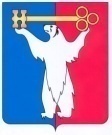 АДМИНИСТРАЦИЯ ГОРОДА НОРИЛЬСКАКРАСНОЯРСКОГО КРАЯПОСТАНОВЛЕНИЕ27.07.2015	    г. Норильск	               № 386С целью уточнения полномочий заместителей Руководителя Администрации города Норильска, ПОСТАНОВЛЯЮ:1. Внести в постановление Администрации города Норильска от 14.01.2010       № 02 «О распределении полномочий между должностными лицами Администрации города Норильска» (далее - Постановление) следующие изменения:1.1. В приложении № 1 к Постановлению:1.1.1. абзац седьмой пункта 1 изложить в следующей редакции:«- вопросы, связанные с деятельностью муниципальных унитарных предприятий муниципального образования город Норильск и не отнесенные к компетенции иных заместителей Руководителя Администрации города Норильска, обществ с ограниченной ответственностью, единственным участником которых является Администрация города Норильска.»;1.1.2. в пункте 3 слова «, общества с ограниченной ответственностью «Торгово-бытовой комплекс Норильск»» исключить;1.1.3. дополнить пункт 4 абзацами пятьдесят третьим, пятьдесят четвертым  следующего содержания: «- о проведении плановых и внеплановых проверок муниципальных унитарных предприятий муниципального образования город Норильск;- о проведении конкурса технико-энономических обоснований проектов субъектов малого и среднего предпринимательства.»;1.1.4. дополнить пункт 5 абзацем вторым следующего содержания: «Утверждает график проведения плановых и внеплановых проверок муницпальных унитарных предприятий муниципального образования город Норильск.»;1.1.5. в пункте 6 слова «(территориального исполнительно-распорядительного органа)» исключить;1.1.6. дополнить пункт 17 абзацем пятым следующего содержания:«- отдел правового обеспечения земельных и имущественных отношений Администрации города Норильска.»;1.1.7. в абзаце пятьдесят втором пункта 4, пунктах 12, 13 слова «созданных путем преобразования муниципальных унитарных предприятий муниципального образования город Норильск» заменить словами «единственным участником которых является Администрация города Норильска».1.2. В приложении № 3 к Постановлению:1.2.1. абзацы седьмой и восьмой пункта 1, абзац второй пункта 4.3, пункт 9 исключить;1.2.2. в пункт 3 изложить в следующей редакции:«3. Координирует деятельность подведомственных Управлению социальной политики Администрации города Норильска, Управлению общего и дошкольного образования Администрации города Норильска, Управлению по делам культуры и искусства Администрации города Норильска, Управлению по спорту и туризму Администрации города Норильска муниципальных учреждений.»;1.2.3. в пункте 10:- абзац третий исключить;- слова «Управление по спорту, туризму и молодежнй политике» заменить словами «Управление по спорту и туризму».1.3. В приложении № 5 к Постановлению:1.3.1. пункт 1 дополнить абзацами девятым – одиннадцатым следующего содержания:«- вопросы реализации в соответствии с нормативными правовыми актами Российской Федерации, Красноярского края, органов местного самоуправления муниципального образования город Норильск мероприятий оказания содействия переселению жителей муниципального образования город Норильск в другие регионы Российской Федерации с благоприятными климатическими условиями;- вопросы оказания адресной помощи жителям муниципального образования город Норильск в рамках реализации программ содействия переселению граждан из районов Крайнего Севера в другие регионы Российской Федерации с благоприятными климатическими условиями;- вопросы, связанные с реализацией отдельных государственных полномочий, переданных Администрации города Норильска, по обеспечению переселения граждан из районов Крайнего Севера и приравненных к ним местностей Красноярского края.»;1.3.2. пункт 3 изложить в следующей редакции:«3. Координирует деятельность:- муниципальных унитарных предприятий ТПО «ТоргСервис», «Норильское производственное объединение пассажирского автотранспорта», «Коммунальные объединенные системы», «Многофункциональный обслуживающий комплекс», «Специализированная служба по вопросам похоронного дела» в части их производственной деятельности по вопросам, указанным в пункте 1 настоящего Приложения;- муниципальных казенных учреждений «Управление по содержанию и строительству автомобильных дорог г. Норильска», «Управление капитальных ремонтов и строительства», муниципального бюджетного учреждения «Автохозяйство».»;1.3.3. абзац пятнадцатый пункта 4 изложить в следующей редакции: «- о предоставлении единовременной доплаты к социальной выплате на приобретение жилых помещений;»;1.3.4. пункт 7 изложить в следующей редакции:«7. Подписывает:- уведомления в адрес ОГИБДД Отдела МВД России по г. Норильску о введении временных ограничения или прекращения движения транспортных средств по автомобильным дорогам муниципального образования город Норильск;- уведомления о предоставлении единовременной доплаты к социальной выплате на приобретение жилых помещений либо об отказе в предоставлении единовременной доплаты к социальной выплате на приобретение жилых помещений.»;1.3.5. в пункте 11 абзацы четвертый, шестой исключить.2. Разместить настоящее постановление на официальном сайте муниципального образования город Норильск.3. Настоящее постановление вступает в силу с даты его подписания, за исключением пунктов  1.2.1, 1.3.1, 1.3.3, 1.3.4, вступающих в силу с даты подписания и распространяющих свое действие на правоотношения, возникшие с 25.05.2015. Руководитель Администрации города Норильска                                Е.Ю. ПоздняковО внесении изменений в постановление 
Администрации города Норильска от 14.01.2010 № 02 